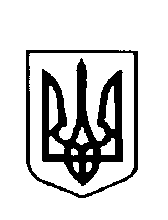 УКРАЇНАВАРКОВИЦЬКА сільська рада ДУБЕНСЬКОГО району РІВНЕНСЬКОЇ областіВОСЬМЕ скликання( п’ятнадцята  сесія) рішення Про  передачу земельної  ділянки  у  власність для будівництва і обслуговування житлового будинку, господарських  будівель та споруд           Розглянувши заяву, технічну документацію із землеустрою громадянина Мамчича  Тараса Васильовича щодо встановлення (відновлення) меж земельної ділянки в  натурі (на місцевості) для будівництва і обслуговування житлового будинку, господарських  будівель та  споруд, яка знаходиться за адресою с. Нагірне вул.1 Травня ,10 виготовлену Цицурою Миколою Олександровичем та  керуючись статтями 118,121 Земельного кодексу України п. 34 ст. 26 Закону України   «Про місцеве самоврядування в Україні»,  сільська рада                                                                  В И Р І Ш И Л А:1.Затвердити технічну документацію із землеустрою щодо встановлення  (відновлення) меж земельної ділянки в натурі (на місцевості) кадастровий номер (5621684700:01:006:0179) площею 0,2500га у власність  громадянину Мамчичу Тарасу Васильовичу  для  будівництва і обслуговування  житлового будинку, господарських  будівель та споруд , яка знаходиться  за адресою с. Нагірне  вул. 1 Травня,10 Рівненської області Дубенського району. 2.Передати громадянину Мамчичу Тарасу Васильовичу  у  власність  земельну ділянку площею 0,2500га кадастровий номер (5621684700:01:006:0179) для  будівництва і обслуговування житлового будинку, господарських будівель та споруд за  рахунок земель (житлової та громадської забудови) Варковицької сільської ради, яка знаходиться в с. Нагірне вул. 1 Травня,10 Дубенського районну  Рівненської  області3.Громадянину Мамчичу Тарасу Васильовичу оформити право на земельну ділянку в порядку,визначеному законодавством.4.Контроль  за  виконанням   рішення   покласти  на землевпорядника сільської ради.    Сільський  голова                                                       Юрій ПАРФЕНЮК  24 грудня   2021 року№  715   